Name……………………………………………………….       Adm No…………………/…….Date ………………………….                           Candidate’s Signature………………………     451/1COMPUTER STUDIESPaper 12015Time: 2 ½  HoursKenya Certificate of Secondary Education (K.C.S.E)INSTRUCTIONS TO CANDIDATES- Write  your name, School and index  number in the spaces provided above.- This paper consists of  Two sections A & B- Answer  ALL the questions in Section A - Question 16 is compulsory- Answer any THREE questions in section B- All answers to ALL questions must be written in the spaces provided in the question paperFOR EXAMINERS USE ONLYSECTION A (40 MARKS)Answer all the questions in this section in the spaces providedState any two peripheral devices that are powered by the system unit. 			(1 mk)………………………………………………………………………………………………………………………………………………………………………………………………………………………………The following are symbols of some keys found on the keyboard. Name the keys represented by the symbols. 											( 2 mks)		________________			_____________		________________			_______________Explain any three functions of system software in a computer					(3mks)………………………………………………………………………………………………………………………………………………………………………………………………………………………………………………………………………………………………………………………………………………………………………………………………………………………………………………………………As a computer student you have been asked to assist in buying an input device. State any four factors to consider when buying input devices. 						(4mks)………………………………………………………………………………………………………………………………………………………………………………………………………………………………………………………………………………………………………………………………………………………………………………………………………………………………………………………………i. The arithmetic logic unit, the control unit and the main memory use electrical pathways or links          called buses. State and explain the three types of buses.		 			(3mks)………………………………………………………………………………………………………………………………………………………………………………………………………………………………………………………………………………………………………………………………………………………………………………………………………………………………………………………………ii. What is the role of special purpose memories in the microprocessor? 			(1 mk)………………………………………………………………………………………………………………………………………………………………………………………………………………………………Outline the three differences between primary memory and secondary memory. 		(3mks)………………………………………………………………………………………………………………………………………………………………………………………………………………………………………………………………………………………………………………………………………………………………………………………………………………………………………………………………Citing relevant examples state two advantages of integrated software as opposed to single purpose. 											(2mks)………………………………………………………………………………………………………………………………………………………………………………………………………………………………………………………………………………………………………………………………………………………………………………………………………………………………………………………………a. Define the term mail merging 								(1 mk)………………………………………………………………………………………………………………………………………………………………………………………………………………………………b. Name two files that are created in mail merging process 					(1mks)………………………………………………………………………………………………………………………………………………………………………………………………………………………………9.	(a) Distinguish between a workbook and a worksheet as used in spreadsheets			 (2mks)……………………………………………………………………………………………………………………………………………………………………………………………………………………………………………………………………………………………………………………………………………………………………………………………………………………………………………………………… (b) What is the meaning of “what if analysis” with respect to spreadsheet?			(1mk) ………………………………………………………………………………………………………………………………………………………………………………………………………………………………………………………………………………………………………………………………………………10. Define the following terms in relation to internet 						(2 mks) 
i). 	Downloading………………………………………………………………………………………………………………………………………………………………………………………………………………………………ii). 	Hyperlink ………………………………………………………………………………………………………………………………………………………………………………………………………………………………11. 	Benjos was instructed by his teacher while typing a Microsoft word document to replace all the occurrences of the word MS with Microsoft. Highlight the steps to do this		(3mks)………………………………………………………………………………………………………………………………………………………………………………………………………………………………………………………………………………………………………………………………………………………………………………………………………………………………………………………………12.       What is the difference between logical and physical file?  					(2mks)………………………………………………………………………………………………………………………………………………………………………………………………………………………………………………………………………………………………………………………………………………………………………………………………………………………………………………………………13.	Explain any three types of computer processing files. 					(6mks)………………………………………………………………………………………………………………………………………………………………………………………………………………………………………………………………………………………………………………………………………………………………………………………………………………………………………………………………………………………………………………………………………………………………………………………………………………………………………………………………………………………………14. 	Give a reason why HTML is not considered as a true programming language.			 (1mk)………………………………………………………………………………………………………………………………………………………………………………………………………………………………………………………………………………………………………………………………………………………………………………………………………………………………………………………………15.	(a) Define the following computer crimes(i) Piracy 											(1mk)……………………………………………………………………………………………………………………………………………………………………………………………………………………………… (ii) Industrial espionage 									(1mk)………………………………………………………………………………………………………………………………………………………………………………………………………………………………SECTION B (60 MARKS)Answer  questions 16 (compulsory) and any other three questions in this section16.  (a) Draw a flowchart for a program that is to prompt for N numbers, accumulate the sum and               them find the average.  The output is the accumulated totals and the average.		 (5 mks)	(b) Write a pseudo code for the above program.						(4 mks)	(c) Explain three types of control structures use in programming.	 			(3mks)………………………………………………………………………………………………………………………………………………………………………………………………………………………………………………………………………………………………………………………………………………………………………………………………………………………………………………………………17.    (a)  	 i. Subtract 1102 from 110102					             		  (1mk) ii. Find the sum of binary number 101.1012 and 110.1002				(1mk)(b)	 i.  Convert binary number 11010110.10012 into octal number.				(1mk)   	ii. Convert binary number 11010110.10012 into hexadecimal number.		         (1 mark)(c)	 Convert the following numbers to their decimal equivalent			i. 	11.0112                       								(2 marks)ii. 	0.110112									           (2 mrks)
(d) 	 i. Convert 3BD16 to Octal.									(3mks)	ii. Using one’s complement, calculate 510 – 910. use six bit in your calculation.		(3mks)(e)  State the following types of transcription errors:						(2 marks)i. 3455 instead of 3456ii. Simth instead of Smith18.  (a) State and explain the following types of relationship as used in database design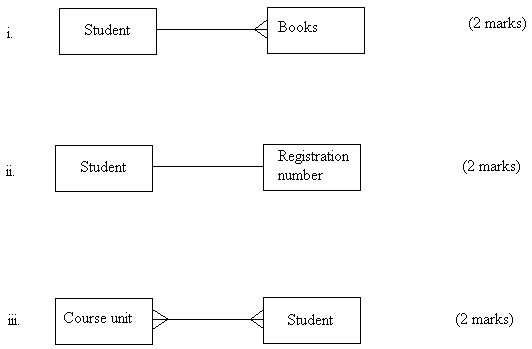 (b) i. Explain the difference between primary key and an index key as used in database application											(2 marks)………………………………………………………………………………………………………………………………………………………………………………………………………………………………………………………………………………………………………………………………………………………………………………………………………………………………………………………………ii. Outline the functions of a primary key						(2 marks)………………………………………………………………………………………………………………………………………………………………………………………………………………………………(c) Describe the following types of database modeli. Network model 									(2 marks)………………………………………………………………………………………………………………………………………………………………………………………………………………………………ii. Relational model									(2 marks)………………………………………………………………………………………………………………………………………………………………………………………………………………………………19. 	 (a) i. What is an operating system?							(1 mark)………………………………………………………………………………………………………………………………………………………………………………………………………………………………ii. Maintaining security is one of the functions the operating system.  Explain how the       operating system maintains security							(2mks)	………………………………………………………………………………………………………………………………………………………………………………………………………………………………	iii. Explain how an operating system controls I/O devices.					(2mks)………………………………………………………………………………………………………………………………………………………………………………………………………………………………What does the following control measures against computer crime involve? 		(5 mks)Audit trail………………………………………………………………………………………………………………………………………………………………………………………………………………………………ii. Data encryption  ………………………………………………………………………………………………………………………………………………………………………………………………………………………………	iii.  Log files………………………………………………………………………………………………………………………………………………………………………………………………………………………………		iv. Passwords……………………………………………………………………………………………………………………………………………………………………………………………………………………………… 	v. Firewall………………………………………………………………………………………………………………………………………………………………………………………………………………………………  (c) Briefly explain what happen during power on self test (POST) 				(3 mks)………………………………………………………………………………………………………………………………………………………………………………………………………………………………………………………………………………………………………………………………………………………………………………………………………………………………………………………………     	(d) Explain the functions of complementary metal-oxide semiconductor (CMOS)		(2 mks)………………………………………………………………………………………………………………………………………………………………………………………………………………………………………………………………………………………………………………………………………………………………………………………………………………………………………………………………20. 	a)	State two advantages and two disadvantages of the ring network topology 		Advantage										(2mks) 	……………………………………………………………………………………………………….	……………………………………………………………………………………………………….		Disadvantages										(2mks) 	……………………………………………………………………………………………………….	……………………………………………………………………………………………………….	b)	State two roles and responsibilities of each of the following ICT professionals 		i)	Webmaster 									(2mks)	……………………………………………………………………………………………………….	……………………………………………………………………………………………………….		ii)	Network Administrator							(2mks) ……………………………………………………………………………………………………….	……………………………………………………………………………………………………….		iii)	Computer scientists 								(2mks)	……………………………………………………………………………………………………….	……………………………………………………………………………………………………….		iv)	System Administrator								(2mks) 	……………………………………………………………………………………………………….	……………………………………………………………………………………………………….		v)	Software Engineer 								(2mks) 	……………………………………………………………………………………………………….	……………………………………………………………………………………………………….	c)	Explain the term accreditation as used in education					(1mk) 	……………………………………………………………………………………………………….SECTIONQUESTIONMAXIMUM  MARKSCANDIDATES SCOREA1-1540B1615B1715B1815B1915B2015TOTAL SCORE                 100TOTAL SCORE                 100TOTAL SCORE                 100